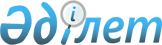 Атырау қаласы әкімдігінің 2021 жылғы 13 мамырдағы № 1308 "Атырау қаласы аумағында ішкі сауда субъектілеріне автодүкендерде және (немесе) шатырларда (павильондарда) көшпелі сауданы жүзеге асыру үшін арнайы бөлінген орындарды белгілеу туралы" қаулысына өзгеріс енгізу туралыАтырау облысы Атырау қаласы әкімдігінің 2023 жылғы 26 қаңтардағы № 126 қаулысы. Атырау облысының Әділет департаментінде 2023 жылғы 1 ақпанда № 4980-06 болып тіркелді
      Атырау қаласының әкімдігі ҚАУЛЫ ЕТЕДІ:
      1. Атырау қаласы әкімдігінің 2021 жылғы 13 мамырдағы № 1308 "Атырау қаласы аумағында ішкі сауда субъектілеріне автодүкендерде және (немесе) шатырларда (павильондарда) көшпелі сауданы жүзеге асыру үшін арнайы бөлінген орындарды белгілеу туралы" қаулысына (нормативтік құқықтық актілерді мемлекеттік тіркеу тізілімінде № 4958 болып тіркелген) келесі өзгеріс енгізілсін:
      көрсетілген қаулының қосымшасы осы қаулының қосымшасына сәйкес жаңа редакцияда жазылсын.
      2. Осы қаулының орындалуын бақылау қала әкімінің орынбасары Е.Умаровқа жүктелсін.
      3. Осы қаулы оның алғашқы ресми жарияланған күнінен кейін күнтізбелік он күн өткен соң қолданысқа енгізіледі. Атырау қаласы аумағында ішкі сауда субъектілеріне автодүкендерде және (немесе) шатырларда (павильондарда) көшпелі сауданы жүзеге асыру үшін арнайы бөлінген орындар
					© 2012. Қазақстан Республикасы Әділет министрлігінің «Қазақстан Республикасының Заңнама және құқықтық ақпарат институты» ШЖҚ РМК
				
      Атырау қаласының әкімі

М. Қалауи
Атырау қаласының әкімдігінің
2023 жылғы 26 қаңтардағы
№ 126 қаулысына қосымшаАтырау қаласы әкімдігінің
2021 жылғы "13" мамырдағы
№ 1308 қаулысына қосымша
№
Нақты орналасу орны
Сауда орындарының саны
Алатын алаңы (га)
Сауда қызметін жүзеге асыру кезеңі
Жақын орналасқан инфрақұрылым ескерілеген қызмет саласы
Атырау қаласында жергілікті шаруа қожалықтарының жеміс-көкөніс өнімдерімен көшпелі сауданы жүзеге асыру үшін арнайы бөлінген сауда орындары
Атырау қаласында жергілікті шаруа қожалықтарының жеміс-көкөніс өнімдерімен көшпелі сауданы жүзеге асыру үшін арнайы бөлінген сауда орындары
Атырау қаласында жергілікті шаруа қожалықтарының жеміс-көкөніс өнімдерімен көшпелі сауданы жүзеге асыру үшін арнайы бөлінген сауда орындары
Атырау қаласында жергілікті шаруа қожалықтарының жеміс-көкөніс өнімдерімен көшпелі сауданы жүзеге асыру үшін арнайы бөлінген сауда орындары
Атырау қаласында жергілікті шаруа қожалықтарының жеміс-көкөніс өнімдерімен көшпелі сауданы жүзеге асыру үшін арнайы бөлінген сауда орындары
Атырау қаласында жергілікті шаруа қожалықтарының жеміс-көкөніс өнімдерімен көшпелі сауданы жүзеге асыру үшін арнайы бөлінген сауда орындары
1
Авангард-2 шағын ауданы, №12 үйдің ауласында
1
0,0012
2 жыл
Ұқсас тауарлар ассортименті сатылатын сауда объектілері жоқ
2
Авангард-3 шағын ауданы, №24 үйдің ауласында
1
0,0012
2 жыл
Ұқсас тауарлар ассортименті сатылатын сауда объектілері жоқ
3
Авангард-3 шағын ауданы, №31 үйдің маңы
1
0,0012
2 жыл
Ұқсас тауарлар ассортименті сатылатын сауда объектілері жоқ
4
Авангард-3 шағын ауданы, №37 үйдің ауласында
1
0,0012
2 жыл
Ұқсас тауарлар ассортименті сатылатын сауда объектілері жоқ
5
Авангард-3 шағын ауданы, №40 үйдің ауласында
1
0,0012
2 жыл
Ұқсас тауарлар ассортименті сатылатын сауда объектілері жоқ
6
Авангард-3 шағын ауданы, №43 үйдің ауласында
1
0,0012
2 жыл
Ұқсас тауарлар ассортименті сатылатын сауда объектілері жоқ
7
Авангард-3 шағын ауданы, №45 үйдің ауласында
1
0,0012
2 жыл
Ұқсас тауарлар ассортименті сатылатын сауда объектілері жоқ
8
Авангард-4 шағын ауданы, №2 үйдің ауласында
1
0,0012
2 жыл
Ұқсас тауарлар ассортименті сатылатын сауда объектілері жоқ
9
Авангард-4 шағын ауданы, №8 үйдің ауласында
1
0,0012
2 жыл
Ұқсас тауарлар ассортименті сатылатын сауда объектілері жоқ
10
Авангард-4 шағын ауданы, №10 үйдің ауласында
1
0,0012
2 жыл
Ұқсас тауарлар ассортименті сатылатын сауда объектілері жоқ
11
Авангард-4 шағын ауданы, №3А үйдің ауласында
1
0,0012
2 жыл
Ұқсас тауарлар ассортименті сатылатын сауда объектілері жоқ
12
Авангард-4 шағын ауданы, №11 үйдің ауласында
1
0,0012
2 жыл
Ұқсас тауарлар ассортименті сатылатын сауда объектілері жоқ
13
Авангард-4 шағын ауданы, №12 үйдің ауласында
1
0,0012
2 жыл
Ұқсас тауарлар ассортименті сатылатын сауда объектілері жоқ
14
 Авангард-4 шағын ауданы, №15 үйдің ауласында
1
0,0012
2 жыл
Ұқсас тауарлар ассортименті сатылатын сауда объектілері жоқ
15
Лесхоз шағын ауданы, №10 үйдің маңы
1
0,0012
2 жыл
Ұқсас тауарлар ассортименті сатылатын сауда объектілері жоқ
16
Лесхоз шағын ауданы, №14 үйдің маңы
1
0,0012
2 жыл
Ұқсас тауарлар ассортименті сатылатын сауда объектілері жоқ
17
Сырым Датов көшесі, №15 үйдің маңы
1
0,0012
2 жыл
Ұқсас тауарлар ассортименті сатылатын сауда объектілері жоқ
18
Сырым Датов көшесі, №29 үйдің маңы
1
0,0012
2 жыл
Ұқсас тауарлар ассортименті сатылатын сауда объектілері жоқ
19
СМП-136 шағын ауданы, №5 үйдің ауласында
1
0,0012
2 жыл
Ұқсас тауарлар ассортименті сатылатын сауда объектілері жоқ
20
Достық көшесі, №8 үйдің ауласында
1
0,0012
2 жыл
Ұқсас тауарлар ассортименті сатылатын сауда объектілері жоқ
21
Алмагул шағын ауданы, №7 үйдің ауласында
1
0,0012
2 жыл
Ұқсас тауарлар ассортименті сатылатын сауда объектілері жоқ
22
Алмагул шағын ауданы, №13 үйдің ауласында
1
0,0012
2 жыл
Ұқсас тауарлар ассортименті сатылатын сауда объектілері жоқ
23
Алмагул шағын ауданы, №22, 24 үйлердің ауласында
2
0,0012
2 жыл
Ұқсас тауарлар ассортименті сатылатын сауда объектілері жоқ
24
Алмагул-2 шағын ауданы, №27 үйдің ауласында
1
0,0012
2 жыл
Ұқсас тауарлар ассортименті сатылатын сауда объектілері жоқ
25
Аманшин көшесі, №29 үйдің маңы
1
0,0012
2 жыл
Ұқсас тауарлар ассортименті сатылатын сауда объектілері жоқ
26
Вокзал маңы №1 шағын ауданы, Ғаббас Берғалиев көшесі, №71 үйдің ауласында
1
0,0012
2 жыл
Ұқсас тауарлар ассортименті сатылатын сауда объектілері жоқ
27
Вокзал маңы-3а шағын ауданы, №14А үйдің ауласында
1
0,0012
2 жыл
Ұқсас тауарлар ассортименті сатылатын сауда объектілері жоқ
28
Вокзал маңы-3а шағын ауданы, №15А үйдің ауласында
1
0,0012
2 жыл
Ұқсас тауарлар ассортименті сатылатын сауда объектілері жоқ
29
Вокзал маңы-3а шағын ауданы, №52А үйдің ауласында
1
0,0012
2 жыл
Ұқсас тауарлар ассортименті сатылатын сауда объектілері жоқ
30
Вокзал маңы-3 шағын ауданы, №14 үйдің ауласында
1
0,0012
2 жыл
Ұқсас тауарлар ассортименті сатылатын сауда объектілері жоқ
31
Вокзал маңы-3 шағын ауданы, №17 үйдің ауласында
1
0,0012
2 жыл
Ұқсас тауарлар ассортименті сатылатын сауда объектілері жоқ
32
Вокзал маңы-3 шағын ауданы, №22 үйдің ауласында
1
0,0012
2 жыл
Ұқсас тауарлар ассортименті сатылатын сауда объектілері жоқ
33
Вокзал маңы-5 шағын ауданы, №7 үйдің ауласында
1
0,0012
2 жыл
Ұқсас тауарлар ассортименті сатылатын сауда объектілері жоқ
34
Вокзал маңы-5 шағын ауданы, №11 үйдің ауласында
1
0,0012
2 жыл
Ұқсас тауарлар ассортименті сатылатын сауда объектілері жоқ
35
Вокзал маңы-5 шағын ауданы, №18 үйдің ауласында
1
0,0012
2 жыл
Ұқсас тауарлар ассортименті сатылатын сауда объектілері жоқ
36
Мұхтар Әуезов даңғылы №29 үйдің маңы
1
0,0012
2 жыл
Ұқсас тауарлар ассортименті сатылатын сауда объектілері жоқ
37
Мұса Баймұханов көшесі, №21 үйдің маңы
1
0,0012
2 жыл
Ұқсас тауарлар ассортименті сатылатын сауда объектілері жоқ
38
Мұса Баймұханов көшесі, №43 үйдің ауласында
1
0,0012
2 жыл
Ұқсас тауарлар ассортименті сатылатын сауда объектілері жоқ
39
Мұса Баймұханов көшесі, №45 үйдің ауласында
1
0,0012
2 жыл
Ұқсас тауарлар ассортименті сатылатын сауда объектілері жоқ
40
Азаттық даңғылы, №46А үйдің ауласында
1
0,0012
2 жыл
Ұқсас тауарлар ассортименті сатылатын сауда объектілері жоқ
41
Азаттық даңғылы, №57 үйдің маңы
1
0,0012
2 жыл
Ұқсас тауарлар ассортименті сатылатын сауда объектілері жоқ
42
Азаттық даңғылы, №61 үйдің маңы
1
0,0012
2 жыл
Ұқсас тауарлар ассортименті сатылатын сауда объектілері жоқ
43
Азаттық даңғылы, №64 үйдің ауласында
1
0,0012
2 жыл
Ұқсас тауарлар ассортименті сатылатын сауда объектілері жоқ
44
Азаттық даңғылы, №101 үйдің ауласында
1
0,0012
2 жыл
Ұқсас тауарлар ассортименті сатылатын сауда объектілері жоқ
45
Азаттық даңғылы, №129 үйдің ауласында
1
0,0012
2 жыл
Ұқсас тауарлар ассортименті сатылатын сауда объектілері жоқ
46
Азаттық даңғылы, №132 үйдің ауласында
1
0,0012
2 жыл
Ұқсас тауарлар ассортименті сатылатын сауда объектілері жоқ
47
Азаттық даңғылы, №149 үйдің ауласында
1
0,0012
2 жыл
Ұқсас тауарлар ассортименті сатылатын сауда объектілері жоқ
48
Азаттық даңғылы, №153 үйдің ауласында
1
0,0012
2 жыл
Ұқсас тауарлар ассортименті сатылатын сауда объектілері жоқ
49
Жолдасқали Досмұхамбетов көшесі, №14 үйдің алды
1
0,0012
2 жыл
Ұқсас тауарлар ассортименті сатылатын сауда объектілері жоқ
50
Жолдасқали Досмұхамбетов көшесі, №17 үйдің ауласында
1
0,0012
2 жыл
Ұқсас тауарлар ассортименті сатылатын сауда объектілері жоқ
51
Ғизат Әліпов көшесі, №2 үйдің ауласында
1
0,0012
2 жыл
Ұқсас тауарлар ассортименті сатылатын сауда объектілері жоқ
52
Махамбет Өтемісұлы көшесі, №116 үйдің ауласында
1
0,0012
2 жыл
Ұқсас тауарлар ассортименті сатылатын сауда объектілері жоқ
53
Махамбет Өтемісұлы көшесі, №123 үйдің ауласында
1
0,0012
2 жыл
Ұқсас тауарлар ассортименті сатылатын сауда объектілері жоқ
54
Махамбет Өтемісұлы көшесі, №130 үйдің ауласында
1
0,0012
2 жыл
Ұқсас тауарлар ассортименті сатылатын сауда объектілері жоқ
55
Қаныш Сәтпаев даңғылы, №14 үйдің ауласында
1
0,0012
2 жыл
Ұқсас тауарлар ассортименті сатылатын сауда объектілері жоқ
56
Қаныш Сәтпаев даңғылы, №16 В үйдің ауласында
1
0,0012
2 жыл
Ұқсас тауарлар ассортименті сатылатын сауда объектілері жоқ
57
Қаныш Сәтпаев даңғылы, №26 үйдің ауласында
1
0,0012
2 жыл
Ұқсас тауарлар ассортименті сатылатын сауда объектілері жоқ
58
Қаныш Сәтпаев даңғылы, №13 үйдің маңы
1
0,0012
2 жыл
Ұқсас тауарлар ассортименті сатылатын сауда объектілері жоқ
59
Жұбан Молдағалиев көшесі, №31 үйдің алды
1
0,0012
2 жыл
Ұқсас тауарлар ассортименті сатылатын сауда объектілері жоқ
60
Жеті қазына шағын ауданы, №5 үйдің ауласына
1
0,0012
2 жыл
Ұқсас тауарлар ассортименті сатылатын сауда объектілері жоқ
61
Нұрсая шағын ауданы, №1 үйдің маңы 
2
0,0012
2 жыл
Ұқсас тауарлар ассортименті сатылатын сауда объектілері жоқ
62
Нұрсая шағын ауданы, №11 үйдің маңы 
1
0,0012
2 жыл
Ұқсас тауарлар ассортименті сатылатын сауда объектілері жоқ
63
Нұрсая шағын ауданы, №35 үйдің маңы 
1
0,0012
2 жыл
Ұқсас тауарлар ассортименті сатылатын сауда объектілері жоқ
64
Нұрсая шағын ауданы, №52,57 үйлердің маңы 
1
0,0012
2 жыл
Ұқсас тауарлар ассортименті сатылатын сауда объектілері жоқ
65
Нұрсая шағын ауданы, №61,62,63,65,69 үйлердің ауласында 
5
0,0012
2 жыл
Ұқсас тауарлар ассортименті сатылатын сауда объектілері жоқ
66
Нұрсая шағын ауданы, №64Б, 64В,64D үйлердің ауласында
2
0,0012
2 жыл
Ұқсас тауарлар ассортименті сатылатын сауда объектілері жоқ
67
Нұрсая шағын ауданы, №81,85,88 үйлердің маңы
3
0,0012
2 жыл
Ұқсас тауарлар ассортименті сатылатын сауда объектілері жоқ
68
Нұрсая шағын ауданы, №92,94 үйлердің ауласында
2
0,0012
2 жыл
Ұқсас тауарлар ассортименті сатылатын сауда объектілері жоқ
69
Нұрсая шағын ауданы, №109 үйдің ауласында
1
0,0012
2 жыл
Ұқсас тауарлар ассортименті сатылатын сауда объектілері жоқ
70
Нұрсая шағын ауданы, Рысбай Ғабдиев көшесі, №34 үйдің маңы
1
0,0012
2 жыл
Ұқсас тауарлар ассортименті сатылатын сауда объектілері жоқ
71
Тұлпар шағын ауданы, №71/1 үйдің ауласында
1
0,0012
2 жыл
Ұқсас тауарлар ассортименті сатылатын сауда объектілері жоқ
72
Тұлпар шағын ауданы, №72,78 үйлердің ауласында
2
0,0012
2 жыл
Ұқсас тауарлар ассортименті сатылатын сауда объектілері жоқ
73
Самал мөлтек ауданы, Адгам Каримов көшесі, №1Б ғимаратының маңы
1
0,0012
2 жыл
Ұқсас тауарлар ассортименті сатылатын сауда объектілері жоқ
74
Орталық шағын ауданы, №4 үйдің ауласында
1
0,0012
2 жыл
Ұқсас тауарлар ассортименті сатылатын сауда объектілері жоқ
75
Орталық шағын ауданы, №7үйдің аумағы
1
0,0012
2 жыл
Ұқсас тауарлар ассортименті сатылатын сауда объектілері жоқ
76
Абай көшесі, №13 үйдің аумағы
1
0,0012
2 жыл
Ұқсас тауарлар ассортименті сатылатын сауда объектілері жоқ
77
Абай көшесі, №15 үйдің арты
1
0,0012
2 жыл
Ұқсас тауарлар ассортименті сатылатын сауда объектілері жоқ
78
Георгий Канцев көшесі, №3 үйдің ауласында
1
0,0012
2 жыл
Ұқсас тауарлар ассортименті сатылатын сауда объектілері жоқ
79
Бейбітшілік даңғылы, №68А үйдің маңы
1
0,0012
2 жыл
Ұқсас тауарлар ассортименті сатылатын сауда объектілері жоқ
80
Жарбосынов көшесі №85 үйдің маңы
1
0,0012
2 жыл
Ұқсас тауарлар ассортименті сатылатын сауда объектілері жоқ
81
Манаш көшесі, №5 үйдің маңы
1
0,0012
2 жыл
Ұқсас тауарлар ассортименті сатылатын сауда объектілері жоқ
82
Сапар Қарымсақов көшесі, №4 үйдің ауласында
1
0,0012
2 жыл
Ұқсас тауарлар ассортименті сатылатын сауда объектілері жоқ
83
Шамин көшесі, №4А үйдің алды
1
0,0012
2 жыл
Ұқсас тауарлар ассортименті сатылатын сауда объектілері жоқ
84
Абай Құнанбаев көшесі №1 үйдің аумағы
1
0,0012
2 жыл
Ұқсас тауарлар ассортименті сатылатын сауда объектілері жоқ
85
Абай Құнанбаев көшесі №3 үйдің аумағы
1
0,0012
2 жыл
Ұқсас тауарлар ассортименті сатылатын сауда объектілері жоқ
86
Айнаш Байжігітова көшесі №85 үйдің маңы 
2
0,0012
2 жыл
Ұқсас тауарлар ассортименті сатылатын сауда объектілері жоқ
87
Сарықамыс мөлтек ауданы, Әл-Фараби көшесі
2
0,0012
2 жыл
Ұқсас тауарлар ассортименті сатылатын сауда объектілері жоқ
88
Береке шағын ауданы №1,2,4,7,15 үйлердің ауласында
3
0,0012
2 жыл
Ұқсас тауарлар ассортименті сатылатын сауда объектілері жоқ
89
Береке шағын аулданы №29,30,33,36,37,44 үйлердің ауласында
4
0,0012
2 жыл
Ұқсас тауарлар ассортименті сатылатын сауда объектілері жоқ
90
Еркінқала ауылдық округі, Ш.Түсіпқалиев көшесі
1
0,0012
2 жыл
Ұқсас тауарлар ассортименті сатылатын сауда объектілері жоқ
91
Еркінқала ауылдық округі, Балауса шағын ауданы, №1 көше, №19 үй, "Теңіз самалы" кафесінің маңы
1
0,0012
2 жыл
Ұқсас тауарлар ассортименті сатылатын сауда объектілері жоқ
92
Еркінқала ауылдық округі, Д.Есқалиев көшесі, №29 құрылыстың маңы 
1
0,0012
2 жыл
Ұқсас тауарлар ассортименті сатылатын сауда объектілері жоқ
93
Еркінқала ауылдық округі, Балауса шағын ауданы, №39 көше, №1В үйінің алды
1
0,0012
2 жыл
Ұқсас тауарлар ассортименті сатылатын сауда объектілері жоқ
94
Кеңөзек ауылдық округі, Тасқала ауылы, Орталық көшесі №18
1
0,0012
2 жыл
Ұқсас тауарлар ассортименті сатылатын сауда объектілері жоқ
95
Кеңөзек ауылдық округі, Тасқала-1 ауылы, С.Кадралиев және Е.Утеев көшелерінің қиылысы
1
0,0012
2 жыл
Ұқсас тауарлар ассортименті сатылатын сауда объектілері жоқ
96
Кеңөзек ауылдық округі, Тасқала-1 ауылы, Қайнар тұрғын үй алабындағы Ж.Кулмуханов көшесі №4 үйдің маңы
1
0,0012
2 жыл
Ұқсас тауарлар ассортименті сатылатын сауда объектілері жоқ
97
Дамбы ауылдық округі, соңғы аялдама маңындағы алаң
1
0,0012
2 жыл
Ұқсас тауарлар ассортименті сатылатын сауда объектілері жоқ
98
Дамбы ауылдық округі, Амангелді ауылы, Наурыз көшесі
1
0,0012
2 жыл
Ұқсас тауарлар ассортименті сатылатын сауда объектілері жоқ
99
Аюп Амантурлин көшесі, №30үй, "Наурыз" дүкенінің алды (бұрынғы Жұмыскер ауылдық округі)
1
0,0012
2 жыл
Ұқсас тауарлар ассортименті сатылатын сауда объектілері жоқ
100
Сатыбалдиев көшесі, №5А (бұрынғы Жұмыскер ауылдық округі)
1
0,0012
2 жыл
Ұқсас тауарлар ассортименті сатылатын сауда объектілері жоқ
101
Ғали Қожақаев көшесі,№29 үйдің маңы
8
0,0012
2 жыл
Ұқсас тауарлар ассортименті сатылатын сауда объектілері жоқ
102
Абай Құнанбаев көшесі, №26 "Дастан" дүкенінің алды
(Бұрынғы Жұмыскер ауылдық округі)
1
0,0012
2 жыл
Ұқсас тауарлар ассортименті сатылатын сауда объектілері жоқ
103
Соңғы аялдамасы, №24Б үйдің маңы (бұрынғы Геолог ауылдық округі)
1
0,0012
2 жыл
Ұқсас тауарлар ассортименті сатылатын сауда объектілері жоқ
104
А.Аккулов көшесі, №52А үйдің ауласында (бұрынғы Геолог ауылдық округі)
1
0,0012
2 жыл
Ұқсас тауарлар ассортименті сатылатын сауда объектілері жоқ
105
Б.Жоламанов көшесі №10 үйдің маңы (бұрынғы Геолог ауылдық округі, Бірлік ауылы)
1
0,0012
2 жыл
Ұқсас тауарлар ассортименті сатылатын сауда объектілері жоқ
106
Мирас тұрғын үй алабы, Сыпыра Жырау көшесі, "Болашақ" дүкенінің алды (бұрынғы Геолог ауылдық округі)
1
0,0012
2 жыл
Ұқсас тауарлар ассортименті сатылатын сауда объектілері жоқ
107
Атырау ауылдық округі, Құрманғазы ауылы, Б.Нысанбаев көшесі №29 соңғы аялдама 
1
0,0012
2 жыл
Ұқсас тауарлар ассортименті сатылатын сауда объектілері жоқ
108
Атырау ауылдық округі, Жаңаталап ауылы, С.Садыков көшесі
1
0,0012
2 жыл
Ұқсас тауарлар ассортименті сатылатын сауда объектілері жоқ
109
Қайыршақты ауылдық округі, Колхозная көшесі, "Іңкәр" дүкенінің маңы
1
0,0012
2 жыл
Ұқсас тауарлар ассортименті сатылатын сауда объектілері жоқ
110
Қайыршақты ауылдық округі, Томарлы ауылы, Колхоз көшесі №4, "Қайыршақты ауылдық округі әкімі аппараты" мемлекеттік мекемесі ғимаратының алды
1
0,0012
2 жыл
Ұқсас тауарлар ассортименті сатылатын сауда объектілері жоқ
111
Қайыршақты ауылдық округі, Жұлдыз ықшам ауданы, №6 көшесі
2
0,0012
2 жыл
Ұқсас тауарлар ассортименті сатылатын сауда объектілері жоқ
112
Қайыршақты ауылдық округі, Көктем ықшам ауданы, №4 көшесі
1
0,0012
2 жыл
Ұқсас тауарлар ассортименті сатылатын сауда объектілері жоқ
113
Қайыршақты ауылдық округі, Жұлдыз-3 ықшам ауданы, №9 көшесі
1
0,0012
2 жыл
Ұқсас тауарлар ассортименті сатылатын сауда объектілері жоқ
114
Қайыршақты ауылдық округі,( Атырау-Индер тас жолы)
1
0,0012
2 жыл
Ұқсас тауарлар ассортименті сатылатын сауда объектілері жоқ
115
Қайыршақты ауылдық округі, Қ.Смағұлов көшесі,№2 
1
0,0012
2 жыл
Ұқсас тауарлар ассортименті сатылатын сауда объектілері жоқ
116
Қайыршақты ауылдық округі, Талғайран ауылы, Таңатаров көшесі, №1
1
0,0012
2 жыл
Ұқсас тауарлар ассортименті сатылатын сауда объектілері жоқ
117
Қайыршақты ауылдық округі, Бесікті ауылы, Қ.Нұржанов көшесі, №3
1
0,0012
2 жыл
Ұқсас тауарлар ассортименті сатылатын сауда объектілері жоқ
118
Ақсай ауылдық округі, Ақжар ауылы, Мұнайшы көшесі 66 үй, "Нұрбек" дүкені маңындағы алаң
1
0,0012
2 жыл
Ұқсас тауарлар ассортименті сатылатын сауда объектілері жоқ
119
Ақсай ауылдық округі, Ақсай ауылы, И.Тайманов көшесі №2, "Ақсай ауылдық округі әкімі аппараты" мемлекеттік мекемесі ғимаратының алды
1
0,0012
2 жыл
Ұқсас тауарлар ассортименті сатылатын сауда объектілері жоқ
120
Атырау-Доссор тас жолы (Азаттық бағытындағы жолдың бұрылысында)
1
0,0012
2 жыл
Ұқсас тауарлар ассортименті сатылатын сауда объектілері жоқ
121
Алмалы ауылдық округі Алмалы ауылы, Бейбітшілік №1 көше бойы
2
0,0012
2 жыл
Ұқсас тауарлар ассортименті сатылатын сауда объектілері жоқ
122
Алмалы ауылдық округі, Береке ауылы, №1 көше мен Сейдегалиев көшесінің қиылысы
2
0,0012
2 жыл
Ұқсас тауарлар ассортименті сатылатын сауда объектілері жоқ
Атырау қаласында жергілікті тауар өндірушілердің өнімдерімен көшпелі сауданы жүзеге асыру үшін арнайы бөлінген сауда орындары
Атырау қаласында жергілікті тауар өндірушілердің өнімдерімен көшпелі сауданы жүзеге асыру үшін арнайы бөлінген сауда орындары
Атырау қаласында жергілікті тауар өндірушілердің өнімдерімен көшпелі сауданы жүзеге асыру үшін арнайы бөлінген сауда орындары
Атырау қаласында жергілікті тауар өндірушілердің өнімдерімен көшпелі сауданы жүзеге асыру үшін арнайы бөлінген сауда орындары
Атырау қаласында жергілікті тауар өндірушілердің өнімдерімен көшпелі сауданы жүзеге асыру үшін арнайы бөлінген сауда орындары
Атырау қаласында жергілікті тауар өндірушілердің өнімдерімен көшпелі сауданы жүзеге асыру үшін арнайы бөлінген сауда орындары
1
Авангард-2 шағын ауданы, №1 үйдің ауласында
1
0,0012
2 жыл
Ұқсас тауарлар ассортименті сатылатын сауда объектілері жоқ
2
Авангард-2 шағын ауданы, №3 үйдің ауласында
1
0,0012
2 жыл
Ұқсас тауарлар ассортименті сатылатын сауда объектілері жоқ
3
Авангард-3 шағын ауданы, №31 үйдің ауласында
2
0,0012
2 жыл
Ұқсас тауарлар ассортименті сатылатын сауда объектілері жоқ
4
Авангард-3 шағын ауданы, Григорий Карелин көшесі, №35 үйдің маңы
3
0,0012
2 жыл
Ұқсас тауарлар ассортименті сатылатын сауда объектілері жоқ
5
Авангард-4 шағын ауданы, №3А үйдің ауласында
1
0,0012
2 жыл
Ұқсас тауарлар ассортименті сатылатын сауда объектілері жоқ
6
Медиктер шағын ауданы, Құрманғазы №1 үйдің аумағы соңғы аялдама
1
0,0012
2 жыл
Ұқсас тауарлар ассортименті сатылатын сауда объектілері жоқ
7
Сары-Арқа шағын ауданы, №32 үйдің ауласына
1
0,0012
2 жыл
Ұқсас тауарлар ассортименті сатылатын сауда объектілері жоқ
8
Сары-Арқа шағын ауданы, №37 үйдің маңы
1
0,0012
2 жыл
Ұқсас тауарлар ассортименті сатылатын сауда объектілері жоқ
9
Сырым Датов көшесі, №3 үйдің маңы
1
0,0012
2 жыл
Ұқсас тауарлар ассортименті сатылатын сауда объектілері жоқ
10
СМП-136 шағын ауданы, №5 үйдің ауласында
1
0,0012
2 жыл
Ұқсас тауарлар ассортименті сатылатын сауда объектілері жоқ
11
Достық көшесі, №7 үйдің ауласында
1
0,0012
2 жыл
Ұқсас тауарлар ассортименті сатылатын сауда объектілері жоқ
12
Алмагүл шағын ауданы, №20 үйдің ауласында
2
0,0012
2 жыл
Ұқсас тауарлар ассортименті сатылатын сауда объектілері жоқ
13
Алмагүл-2 шағын ауданы,№31 үйдің ауласында
1
0,0012
2 жыл
Ұқсас тауарлар ассортименті сатылатын сауда объектілері жоқ
14
Вокзал маңы-3а шағын ауданы, №5А үйдің маңы
1
0,0012
2 жыл
Ұқсас тауарлар ассортименті сатылатын сауда объектілері жоқ
15
Мұхтар Әуезов даңғылы, №29 үйдің маңы
2
0,0012
2 жыл
Ұқсас тауарлар ассортименті сатылатын сауда объектілері жоқ
16
Мұхтар Әуезов даңғылы, №43 үйдің маңы
1
0,0012
2 жыл
Ұқсас тауарлар ассортименті сатылатын сауда объектілері жоқ
17
Махамбет Өтемісұлы көшесі №118В үйдің ауласында
1
0,0012
2 жыл
Ұқсас тауарлар ассортименті сатылатын сауда объектілері жоқ
18
Бауыржан Момышұлы, №19 үйдің ауласында
1
0,0012
2 жыл
Ұқсас тауарлар ассортименті сатылатын сауда объектілері жоқ
19
Қаныш Сәтпаев даңғылы , №52 үйдің ауласында
1
0,0012
2 жыл
Ұқсас тауарлар ассортименті сатылатын сауда объектілері жоқ
20
Қаныш Сәтпаев даңғылы , №8 үйдің ауласында
1
0,0012
2 жыл
Ұқсас тауарлар ассортименті сатылатын сауда объектілері жоқ
21
Темірханов көшесі, №8А ғимараты маңы
1
0,0012
2 жыл
Ұқсас тауарлар ассортименті сатылатын сауда объектілері жоқ
22
Нұрсая шағын ауданы, №6 үйдің ауласында 
1
0,0012
2 жыл
Ұқсас тауарлар ассортименті сатылатын сауда объектілері жоқ
23
Нұрсая шағын ауданы, №52,57 үйлердің маңы
1
0,0012
2 жыл
Ұқсас тауарлар ассортименті сатылатын сауда объектілері жоқ
24
Нұрсая шағын ауданы, №62,65,69 үйлердің ауласында 
1
0,0012
2 жыл
Ұқсас тауарлар ассортименті сатылатын сауда объектілері жоқ
25
Нұрсая шағын ауданы, №64Б, 64В,64D үйлердің ауласында 
1
0,0012
2 жыл
Ұқсас тауарлар ассортименті сатылатын сауда объектілері жоқ
26
Георгий Канцев көшесі, №3А үйдің ауласында
1
0,0012
2 жыл
Ұқсас тауарлар ассортименті сатылатын сауда объектілері жоқ
27
Азаттық даңғылы, №5 үйдің маңы
1
0,0012
2 жыл
Ұқсас тауарлар ассортименті сатылатын сауда объектілері жоқ
28
Жарбосынов көшесі, №85 үйдің маңы
1
0,0012
2 жыл
Ұқсас тауарлар ассортименті сатылатын сауда объектілері жоқ
29
Абай Құнабаев көшесі, №28 үйдің маңы
2
0,0012
2 жыл
Ұқсас тауарлар ассортименті сатылатын сауда объектілері жоқ
30
Береке шағын ауданы №1,2,4,7,15 үйлердің ауласында
3
0,0012
2 жыл
Ұқсас тауарлар ассортименті сатылатын сауда объектілері жоқ
31
Береке шағын ауаданы №29,30,33,36,37,44 үйлердің ауласында
4
0,0012
2 жыл
Ұқсас тауарлар ассортименті сатылатын сауда объектілері жоқ
32
Ғали Қожақаев көшесі, №23 үйдің маңы
1
0,0012
2 жыл
Ұқсас тауарлар ассортименті сатылатын сауда объектілері жоқ
33
Атырау мөлтек ауданы, Жібек жолы көшесі, 16 
1
0,0012
2 жыл
Ұқсас тауарлар ассортименті сатылатын сауда объектілері жоқ
34
Еркінқала ауылдық округі, Ш.Түсіпқалиев көшесі
2
0,0012
2 жыл
Ұқсас тауарлар ассортименті сатылатын сауда объектілері жоқ
35
Еркінқала ауылдық округі, Балауса шағын ауданы, №1 көше, №19 үй, "Теңіз самалы" кафесінің маңы
1
0,0012
2 жыл
Ұқсас тауарлар ассортименті сатылатын сауда объектілері жоқ
36
Еркінқала ауылдық округі, Д.Есқалиев көшесі, №29 құрылыстың маңы 
1
0,0012
2 жыл
Ұқсас тауарлар ассортименті сатылатын сауда объектілері жоқ
37
Еркінқала ауылдық округі, Балауса шағын ауданы, №39 көше, №1В үйінің алды
1
0,0012
2 жыл
Ұқсас тауарлар ассортименті сатылатын сауда объектілері жоқ
38
Еркінқала ауылдық округі, Қ.Көшербаев көшесі, 1Г үйінің алды
1
0,0012
2 жыл
Ұқсас тауарлар ассортименті сатылатын сауда объектілері жоқ
39
Кеңөзек ауылдық округі, Тасқала ауылы, Орталық көшесі №18
1
0,0012
2 жыл
Ұқсас тауарлар ассортименті сатылатын сауда объектілері жоқ
40
Кеңөзек ауылдық округі, Тасқала-1 ауылы, С.Кадралиев және Е.Утеев көшелерінің қиылысы
1
0,0012
2 жыл
Ұқсас тауарлар ассортименті сатылатын сауда объектілері жоқ
41
Дамбы ауылдық округі, соңғы аялдама маңындағы алаң
1
0,0012
2 жыл
Ұқсас тауарлар ассортименті сатылатын сауда объектілері жоқ
42
Дамбы ауылдық округі, Амангелді ауылы, Наурыз көшесі
1
0,0012
2 жыл
Ұқсас тауарлар ассортименті сатылатын сауда объектілері жоқ
43
Сатыбалдиев көшесі, №5А (бұрынғы Жұмыскер ауылдық округі)
1
0,0012
2 жыл
Ұқсас тауарлар ассортименті сатылатын сауда объектілері жоқ
44
Еркінқала трассасы, "Айкөркем" супермаркетінің маңы (бұрынғы Жұмыскер ауылдық округі)
1
0,0012
2 жыл
Ұқсас тауарлар ассортименті сатылатын сауда объектілері жоқ
45
Соңғы аялдамасы, №24Б үйдің маңы (бұрынғы Геолог ауылдық округі)
2
0,0012
2 жыл
Ұқсас тауарлар ассортименті сатылатын сауда объектілері жоқ
46
Атырау ауылдық округі, Құрманғазы ауылы, Б.Нысанбаев көшесі №29 соңғы аялдама 
1
0,0012
2 жыл
Ұқсас тауарлар ассортименті сатылатын сауда объектілері жоқ
47
Атырау ауылдық округі, Қ.Балманов көшесі №62, "Атырау ауылдық округі әкімі аппараты" мемлекеттік мекемесі ғимаратының алды
2
0,0012
2 жыл
Ұқсас тауарлар ассортименті сатылатын сауда объектілері жоқ
48
Атырау ауылдық округі, Жаңаталап ауылы, С.Садыков көшесі
1
0,0012
2 жыл
Ұқсас тауарлар ассортименті сатылатын сауда объектілері жоқ
49
Қайыршақты ауылдық округі, Колхозная көшесі, "Іңкәр" дүкенінің маңы
1
0,0012
2 жыл
Ұқсас тауарлар ассортименті сатылатын сауда объектілері жоқ
50
Қайыршақты ауылдық округі, Томарлы ауылы, Колхоз көшесі №4, "Қайыршақты ауылдық округі әкімі аппараты" мемлекеттік мекемесі ғимаратының алды
1
0,0012
2 жыл
Ұқсас тауарлар ассортименті сатылатын сауда объектілері жоқ
51
Қайыршақты ауылдық округі, Жұлдыз ықшам ауданы, №6 көшесі
1
0,0012
2 жыл
Ұқсас тауарлар ассортименті сатылатын сауда объектілері жоқ
52
Қайыршақты ауылдық округі, Көктем ықшам ауданы, №4 көшесі
1
0,0012
2 жыл
Ұқсас тауарлар ассортименті сатылатын сауда объектілері жоқ
53
Қайыршақты ауылдық округі, Жұлдыз-3 ықшам ауданы, №9 көшесі
1
0,0012
2 жыл
Ұқсас тауарлар ассортименті сатылатын сауда объектілері жоқ
54
Қайыршақты ауылдық округі,( Атырау-Индер тас жолы)
1
0,0012
2 жыл
Ұқсас тауарлар ассортименті сатылатын сауда объектілері жоқ
55
Ақсай ауылдық округі, Ақжар ауылы, Мұнайшы көшесі 66 үй, "Нұрбек" дүкені маңындағы алаң
1
0,0012
2 жыл
Ұқсас тауарлар ассортименті сатылатын сауда объектілері жоқ
56
Ақсай ауылдық округі, Ақсай ауылы, И.Тайманов көшесі №2, "Ақсай ауылдық округі әкімі аппараты" мемлекеттік мекемесі ғимаратының алды
1
0,0012
2 жыл
Ұқсас тауарлар ассортименті сатылатын сауда объектілері жоқ
57
Атырау-Доссор тас жолы (Азаттық проездіне бұрылыс)
1
0,0012
2 жыл
Ұқсас тауарлар ассортименті сатылатын сауда объектілері жоқ
58
Алмалы ауылдық округі, Алмалы ауылы, Бейбітшілік №1 көше бойы
2
0,0012
2 жыл
Ұқсас тауарлар ассортименті сатылатын сауда объектілері жоқ
59
Алмалы ауылдық округі, Береке ауылы, Түсіпқалиев көшесі, 72 үйдің маңы
2
0,0012
2 жыл
Ұқсас тауарлар ассортименті сатылатын сауда объектілері жоқ
60
Алмалы ауылдық округі, Береке ауылы, №1 көше мен Сейдегалиев көшесінің қиылысы
1
0,0012
2 жыл
Ұқсас тауарлар ассортименті сатылатын сауда объектілері жоқ
Атырау қаласында жүгері, балмұздақ, алкогольсіз сусындар және кваспен көшпелі сауданы жүзеге асыру үшін арнайы бөлінген сауда орындары
Атырау қаласында жүгері, балмұздақ, алкогольсіз сусындар және кваспен көшпелі сауданы жүзеге асыру үшін арнайы бөлінген сауда орындары
Атырау қаласында жүгері, балмұздақ, алкогольсіз сусындар және кваспен көшпелі сауданы жүзеге асыру үшін арнайы бөлінген сауда орындары
Атырау қаласында жүгері, балмұздақ, алкогольсіз сусындар және кваспен көшпелі сауданы жүзеге асыру үшін арнайы бөлінген сауда орындары
Атырау қаласында жүгері, балмұздақ, алкогольсіз сусындар және кваспен көшпелі сауданы жүзеге асыру үшін арнайы бөлінген сауда орындары
Атырау қаласында жүгері, балмұздақ, алкогольсіз сусындар және кваспен көшпелі сауданы жүзеге асыру үшін арнайы бөлінген сауда орындары
1
Қаныш Сәтпаев даңғылы, №19 үйдің ауласында
3
0,0012
2 жыл
Ұқсас тауарлар ассортименті сатылатын сауда объектілері жоқ
2
Алмагул шағын ауданы, №6 үйдің маңындағы саябақ
5
0,0012
2 жыл
Ұқсас тауарлар ассортименті сатылатын сауда объектілері жоқ
3
Тұрғындар қалашығы шағын ауданы, Николай Ватутин көшесіндегі саябақта
3
0,0012
2 жыл
Ұқсас тауарлар ассортименті сатылатын сауда объектілері жоқ
4
Тұрғындар қалашығы шағын ауданы, саябақта
5
0,0012
2 жыл
Ұқсас тауарлар ассортименті сатылатын сауда объектілері жоқ
5
Тұрғындар қалашығы шағын ауданы, Ретро саябағының маңы
3
0,0012
2 жыл
Ұқсас тауарлар ассортименті сатылатын сауда объектілері жоқ
6
Нұрсая шағын ауданы, №86 үйдің артындағы аллеяда
5
0,0012
2 жыл
Ұқсас тауарлар ассортименті сатылатын сауда объектілері жоқ
7
Әйтеке Би көшесі №77 үйдің маңы
1
0,0012
2 жыл
Ұқсас тауарлар ассортименті сатылатын сауда объектілері жоқ
8
Қайырғали Смағұлов көшесі, жағалаудағы пирс
2
0,0012
2 жыл
Ұқсас тауарлар ассортименті сатылатын сауда объектілері жоқ
9
Айнаш Байжігітова көшесі, жағалаудағы пирс
2
0,0012
2 жыл
Ұқсас тауарлар ассортименті сатылатын сауда объектілері жоқ
10
"Ағила" сауда орталығының артындағы учаске 
2
0,0012
2 жыл
Ұқсас тауарлар ассортименті сатылатын сауда объектілері жоқ
11
Әди Шәріпов көшесі, жағалаудағы пирс
3
0,0012
2 жыл
Ұқсас тауарлар ассортименті сатылатын сауда объектілері жоқ
12
Жеңіс саябағының басты кіре берісі 
2
0,0012
2 жыл
Ұқсас тауарлар ассортименті сатылатын сауда объектілері жоқ
13
Қайырғали Смағұлов пен Шоқан Уәлиханов көшелерінің қиылысы, Орталық жағажай 
2
0,0012
2 жыл
Ұқсас тауарлар ассортименті сатылатын сауда объектілері жоқ
14
Қайырғали Смағұлов көшесі, жағалау маңы
2
0,0012
2 жыл
Ұқсас тауарлар ассортименті сатылатын сауда объектілері жоқ
15
Қайырғали Смағұлов көшесі, №52Б ғимаратының алды
1
0,0012
2 жыл
Ұқсас тауарлар ассортименті сатылатын сауда объектілері жоқ
16
Севастополь көшесіндегі жағажай
3
0,0012
2 жыл
Ұқсас тауарлар ассортименті сатылатын сауда объектілері жоқ
17
Қажығали Мамекұлы көшесі аумағындағы жағажай
3
0,0012
2 жыл
Ұқсас тауарлар ассортименті сатылатын сауда объектілері жоқ
18
Илья Мечников өткелі аумағындағы жағажай
3
0,0012
2 жыл
Ұқсас тауарлар ассортименті сатылатын сауда объектілері жоқ
19
Балықшы тұрғын үй алабы аумағындағы жағажай
3
0,0012
2 жыл
Ұқсас тауарлар ассортименті сатылатын сауда объектілері жоқ
20
Бақтыгерей Құлманов, 107 үйдің аумағы
1
0,0012
2 жыл
Ұқсас тауарлар ассортименті сатылатын сауда объектілері жоқ
21
Қаныш Сәтпаев даңғылы, №19 үйдің ауласында
3
0,0012
2 жыл
Ұқсас тауарлар ассортименті сатылатын сауда объектілері жоқ
22
Қаныш Сәтпаев даңғылы, №13 үйдің маңы
1
0,0012
2 жыл
Ұқсас тауарлар ассортименті сатылатын сауда объектілері жоқ